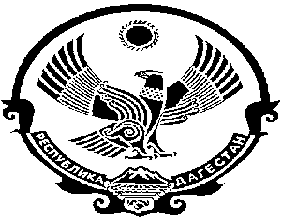 АДМИНИСТРАЦИЯ МУНИЦИПАЛЬНОГО     ОБРАЗОВАНИЯ «БЕЖТИНСКИЙ УЧАСТОК»368410, Республика Дагестан, Бежтинский участок, с. БежтаТ.: 8(722)55-23-01, 55-23-02, факс: 55-23-05; е-mail: bezhtinskiy@e-dag.ru;  www.bezhta-moПОСТАНОВЛЕНИЕ                                             18 января   2017г.        с. Бежта         № 9-уО мерах по исполнению решения Собрания депутатов МО «Бежтинский участок» от 30 декабря 2016г. №04 «Об утверждении структуры аппарата СД, администрации, Реестра должностей муниципальной службы администрации   МО «Бежтинский участок» на 2017г. Во исполнение решения Собрания депутатов МО «Бежтинский участок» от 30 декабря 2016г. №04 «Об утверждении структуры аппарата СД, администрации, Реестра должностей муниципальной службы администрации  МО «Бежтинский участок» на 2017г.» и в целях упорядочения структуры Администрации МО «Бежтинский участок», направленную на оптимизацию  численности работников, сокращение расходов на его содержание, глава  МО «Бежтинский участок»П О С Т А Н О В Л Я Е Т:Утвердить Структуру администрации МО «Бежтинский участок», согласно приложению №1.Утвердить Реестр должностей муниципальной службы администрации МО «Бежтинский участок», согласно приложению №2.Утвердить Реестр должностей муниципальной службы, введенных за счет средств бюджета РД по Бежтинскому участку, согласно приложению №3.Утвердить Структуру работников администрации МО «Бежтинский участок», относящихся к категории немуниципальных служащих, согласно приложению №4. Утвердить предельную численность младшего обслуживающего персонала Администрации МО «Бежтинский участок» на 2017г., согласно приложению №5. Финансовому отделу администрации МО «Бежтинский участок» (Юсупов А.А.) проводить проверки исполнения настоящего постановления на предмет соответствия утвержденной  структуры и установленной численности штатов в пределах фонда оплаты труда аппарата администрации МО «Бежтинский участок».               7.Поручить главному бухгалтеру администрации МО «Бежтинский участок» (Шейхмагомедову Ш.Б.), подготовить и представить на утверждение, согласованное с финансовым отделом штатное расписание администрации МО «Бежтинский участок» на 2017г.                 8.Контроль исполнения настоящего постановления оставляю за собой.             Глава МО   «Бежтинский участок»                                                            Т. Нажмудинов                                                                                                                      Приложение № 1                                                                                к постановлению главы МО  «Бежтинский участок»                                                                           от «___»_________2017г.№___                                                    Структураадминистрации МО «Бежтинский участок» на 2017г.                                                                                                                        Приложение № 2                                                                                к постановлению главыМО «Бежтинский участок»от «___»______2017г.  №___Реестр   должностей муниципальной службы администрации МО  «Бежтинский участок»  на 2017г.                                                                                                                       Приложение № 3                                                                               к постановлению главыМО  «Бежтинский участок»от «___»______ 2017г.  №___Реестр должностей муниципальной службы, введенных за счет средств бюджета РД по Бежтинскому участку на 2017г.                                                                                              Приложение № 4                                                                               к постановлению главыМО «Бежтинский участок»от «___»______2017г. №___Структура    работников Администрации МО «Бежтинский участок», относящихся к категории немуниципальных служащих на 2017г.                                                                                              Приложение № 5                                                                               к постановлению главыМО «Бежтинский участок»от «___»______2017г.  №___предельная численностьмладшего обслуживающего персонала Администрации МО «Бежтинский участок» на 2017 г.                                                                           Приложение №___ к решению Собрания депутатовМО «Бежтинский участок»от «___» _______2017г.  №____                                     Перечень      муниципальных служащих МО «Бежтинский участок» на 2017 г.                                                                            Приложение №___ к решению Собрания депутатовМО «Бежтинский участок»от «___»_______2017г.  № ___СТРУКТУРА аппарата представительного органа МО «Бежтинский участок»  на 2017г.№ п/пНаименование должностейКоличество штатных единиц1.2.Глава МО Заместители главы администрации (до 100 тыс. чел.)133.4.5.6.Управделами Главный специалист участкового архива Главный специалист по информационной технологии, Ведущий специалист по информационной технологии, 11117.8.9.Отдел экономикиНачальник отдела Главный специалист отдела Ведущий специалист отдела  	111 10.Отдел образования, начальник отдела111.Отдел культуры, начальник отдела112. 13.14.15.16.Отдел финансов Начальник отдела Зам начальника отдела Главный специалист (бухгалтер) Ведущий специалист отделаСпециалист второй категории1111117. 18. 19. Отдел сельского хозяйства Начальник отдела  Главный специалист отделаВедущий специалист отдела11120.21.22.Организационно-кадровый отделНачальник отделаЮрист (гл. спец.)Уполномоченный по взаимосвязи с сель поселениями и обращениям граждан11123.24.25.26.27.28.29.Уполномоченный по ГО и ЧС (гл. спец.)Главный специалист по управлению муниципальным имуществом, землеустройству, строительству и архитектуреГлавный специалист по развитию спорта, туризма и по делам молодежиГлавный специалист по экологии и защите окружающей средыГлав. спец. ЖКХ Глав. спец. аппарата АТКВед. спец. аппарата АТК111111130.31.32.33.34.35.Ведущий специалист по электронной обработке и учету корреспонденции Глав. специалист по опеке и попечительствуГлав. спец. по мобил-ой службе. Руководитель СРП Секретарь административной комиссииСекретарь комиссии по делам несовершеннолетних и защите прав детейПом. вед. спец. по учету корреспонденции11111136.37.Отдел ЗАГСаНачальник Делопроизводитель отдела ЗАГСа11Итого:39№ п/пНаименование должностейКоличество штатных единиц1.2. Высшая должность муниципальной службы:Глава МО Заместители главы администрации (до 100 тыс. чел.) 13 3.4.5.6.7. 8. 9.Главная должность муниципальной службы:Управделами Начальник отдела культуры Начальник отдела образования Начальник отдела экономики Начальник отдела финансовНачальник отдела сельского хозяйстваНачальник организационно-кадрового отдела111111110.Ведущая должность муниципальной службы:Зам. начальника отдела финансов111.12.13.14.15.16.17.18.19.20.21.22. 23. 24.25.26.27.28.29.30.31.32.Главный спец. участкового архиваУполномоченный ГО, ЧС и ЛПСБ ПБ (главный спец.) Главный спец. отдела сельского хозяйства Ведущий спец. отдела сельского хозяйстваГлавный специалист финансового отдела Ведущий спец. финансового отделаГлавный спец. по информационной технологии Ведущий спец. по информационной технологииГлавный специалист по экологии и окружающей среды и учету транспорта Главный специалист по развитию спорта, туризму и  делам молодежиВед. специалист по электронной обработке и учету корреспонденции Главный специалист аппарата АТКВедущий специалист аппарата АТКГлавный специалист по управлению муниципальным имуществом, землеустройству, строительства и архитектурыГлав. спец. ЖКХУполномоченный по взаимосвязи с сельпоселениями  и обращениям граждан  (вед. спец.)Юрист Администрации (гл. спец.) Главный специалист по мобилизации населения Главный специалист экономического отдела Ведущий специалист экономического отдела          Младшая группа должностейПом. вед. спец. по учету корреспонденцииСпец. 2 категории ф/отдела 1111111111111111111111Итого: 34   № п/пНаименование должностиКоличество штатных единиц1.2.3.4.Главная должность мун.службыЗаведующий отделом ЗАГСаВедущие должностиГлав. специалист по опеке и попечительству;Секретарь административной комиссии Секретарь комиссии по делам несовершеннолетних и защите прав1111Итого:4№ п/пНаименование должностиКоличество штатных единиц1.2.3.4.5.6.Гл. бухгалтер Пом. бухгалтерКассирКомендант Секретарь гл. МО «БУ»Водитель гл. МО111111Итого:6№п/п наименование должностиколичество штатных единиц.1.Оператор 1 (один)2.Электрик 1 (один) 3.Водитель 1 (один)4.Уборщица 4 (четыре)5.Сторож 2(два)6.Истопница 2 (два) итого:11 шт. ед. № п/пНаименование должностиКоличество штатных единиц1.2.3.4.Глава МО «Бежтинский участок»Председатель  СД МО «Бежтинский участок»Депутат на постоянной основе СД МО «Бежтинский участок»    Председатель контрольно – счетной палаты МО «Бежтинский участок»1111Итого: 4№ п/пНаименование должностиКоличество штатных единиц1.2.3.4.Председатель СД МО «Бежтинский участок»Депутат на постоянной основе СД МО «Бежтинский участок»Ведущий специалист СД МО Бежтинский участокСпециалист 2-й категории11111.2.Контрольно- счетная палатаПредседатель Инспектор  11Итого:5